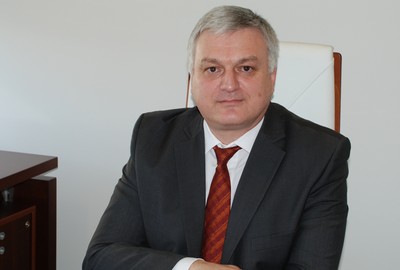 ΣΥΝΤΟΜΟ ΒΙΟΓΡΑΦΙΚΟ ΣΗΜΕΙΩΜΑΟ Γιώργος Κουράσης γεννήθηκε στο Χαλάνδρι το 1964 και δραστηριοποιείται επαγγελματικά με επιτυχία στο χώρο της εστίασης από το 1985 μέχρι και σήμερα. Είναι  από το 2013 εκλεγμένος Γενικός Γραμματέας της Γενικής Συνομοσπονδίας Επαγγελματιών Βιοτεχνών και Εμπόρων Ελλάδας (ΓΣΕΒΕΕ) η οποία είναι ένας από τους πέντε κοινωνικούς εταίρους της χώρας και εκπροσωπεί 90 ομοσπονδίες και 1.100 σωματεία. Είναι ακόμη από το 2008, Πρόεδρος της Ένωσης Εστιατόρων – Εξοχικών και Συναφών Επαγγελμάτων Αττικής και Γενικός Γραμματέας της Πανελλήνιας Ομοσπονδίας Εστιατορικών και Συναφών Επαγγελμάτων.